                                                        2Д и 3Д форми                                                27.12.2018гОбој ги 3Д формите!   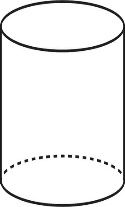 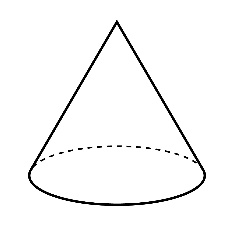 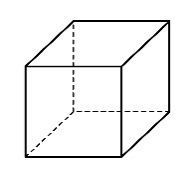 Обој според барањето: со сина триаголниците, со жолта круговите, со зелена квадратите, со црвена правоаголниците. А потоа преброј и запиши ги податоците!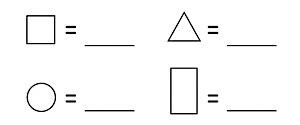 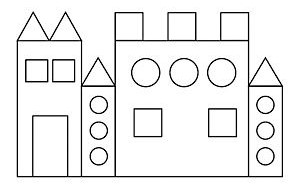 Поврзи ја секоја 3Д форма со соодветиот предмет!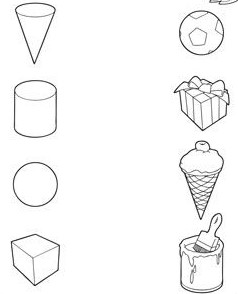 Во соодветната 3д форма запиши бројКоцка, 2 -квадар, 3- цилиндар, 4- конус, 5 -пирамида, 6- топка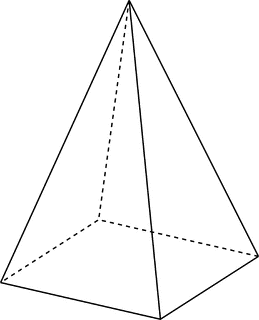 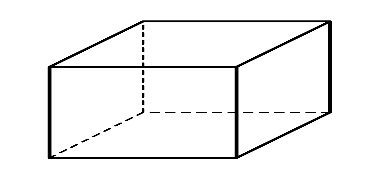 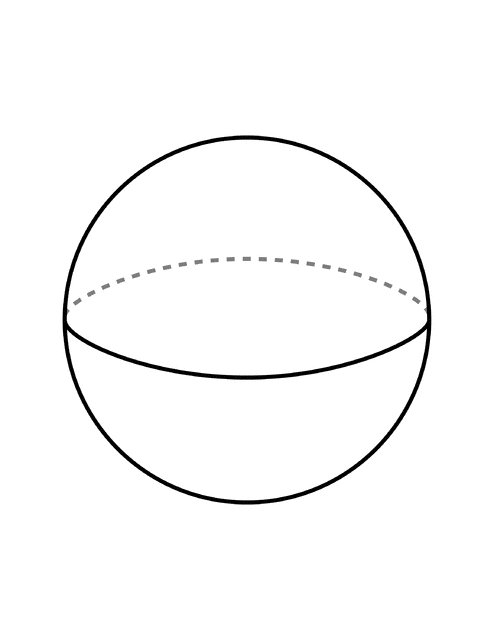 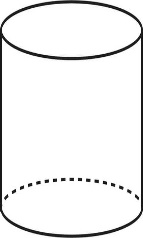 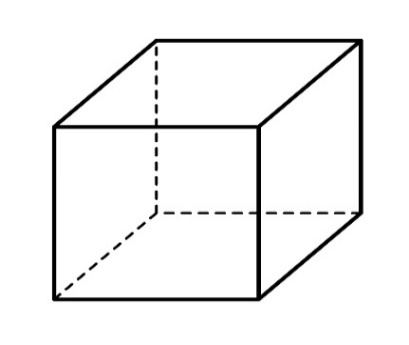 Во претходната задача заокружи ги 3 Д формите кои можат да се тркалаат!Разликува 2Д од 3Д формиПрепознава 2Д формиПрепознава 3Д форми во непосредната околинаПрепознава и именува 3Д формиОпишува 3Д формиУченик: __________________________________